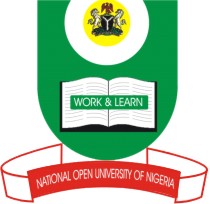                               NATIONAL OPEN UNIVERSITY OF NIGERIAUniversity Village, 91 Cadastral Zone, Nnamdi Azikwe Expressway, Jabi, AbujaFACULTY OF SCIENCE DEPARTMENT OF COMPUTER SCIENCE                                                                     JULY 2018 EXAMINATIONSCourse Code:	DAM361						Time:	 2hrsCourse Title:	Business Communication and Networks			 Course Credit Unit:	2Instruction:	Answer question (1) and any other questions (3) QUESTIONSQuestion One1a.	Describe with neat diagrams the characteristics of the different network topologies [10marks].b.	Explain the importance of data networks and the Internet in supporting Business communications and everyday activities [5 marks].c.	Give a brief description of three forms of business organizations stating two advantages of each [5 marks].d.	Write short notes on any three factors that affect the marketing environment of a firm [5marks].Question Two2(a)	Explain the term “Internet” outline five uses [5 marks]. (b) 	List three (3) benefits of the Internet [3 marks](c) 	Discuss the principles of the internet connection [7 marks]Question Three3a.	Describe the protocols and services provided by the Application layer of the OSI and TCP/IP. [5 marks]b.	Discuss any five factors that affect the implementation of a marketing objective [10marks]Question Four4a. Describe with appropriate diagrams the different types of the cables utilized in the development of computer networks [5 marks]b. Discuss the OSI layers functions and list one protocol for each layer [10 marks]Question Five5a. List any three media access control method; discuss the application of each method                                                                                                                                                  [6marks]b. List the different classes of the IP addresses and the number of hosts each class can accommodate [9 marks]